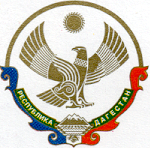 МУНИЦИПАЛЬНОЕ КАЗЕННОЕ УЧРЕЖДЕНИЕ «УПРАВЛЕНИЕ ОБРАЗОВАНИЯ» МУНИЦИПАЛЬНОГО РАЙОНА «КАЗБЕКОВСКИЙ РАЙОН»  368140, Казбековский район, село Дылым, ул. Дзержинского,5. тел. (факс):21648, e-mail: kazbekruo@mail.ru	№Призеры Регионального этапа ВсОШ 2020 – 2021 учебного года                                                            Казбековского районаРусский язык9кл- Меджидова Салтанат, ГГОБЖ10кл- Гусейнова Кишбика, ДЛНуцалова Мадина,    ДЛНуцалов Салимбег, ГГ11кл- Адуев Надыр, ГГМатематика9кл- Гусейнов Мухаммад, ДЛФизкультура11кл- Батиева Айшат, ДЛ9кл, Алясаева Упият, ДЛНемецкий язык9кл- Вагабова Аминат, ГГТехнология9кл- Исаханов Дадагаджи, ГГНачальник:                                                                 М.И.Магомаев